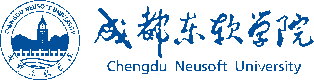 毕业生就业推荐表说明：1、推荐表应由毕业生本人妥善保管，每位毕业生只有一份加盖红章的推荐表原件；若需联系多家单位，请同学向用人单位提供复印件，待签订正式就业协议时再将推荐表原件交给签约单位。2、本表请用A4纸双面打印。3、本表电子填写、编辑完毕再打印，不得更改表中的项目名称及顺序或删除表格及相关内容（含说明）。4、“学校意见”加盖学校就业办公室公章。姓名专业近期免冠照片性别原所学专业近期免冠照片出生年月学制学历近期免冠照片政治面貌民族近期免冠照片健康状况毕业年月近期免冠照片电子邮件联系电话近期免冠照片家庭住址爱好特长外语以及计算机水平外语以及计算机水平外语以及计算机水平外语以及计算机水平外语以及计算机水平工作经历或社会实践工作经历或社会实践工作经历或社会实践工作经历或社会实践工作经历或社会实践在校期间任职及获奖情况在校期间任职及获奖情况在校期间任职及获奖情况在校期间任职及获奖情况在校期间任职及获奖情况自我评价自我评价自我评价自我评价自我评价组织鉴定组织鉴定（辅导员）签字：   （辅导员）签字：   （辅导员）签字：   院系意见同 意 推 荐      （公 章）      年   月   日学校意见同 意 推 荐      （公 章）        年   月   日学校联系地址： 成都市都江堰青城山镇东软大道1号     邮政编码: 611844 电子邮件: career@nsu.edu.cn学校联系地址： 成都市都江堰青城山镇东软大道1号     邮政编码: 611844 电子邮件: career@nsu.edu.cn学校联系地址： 成都市都江堰青城山镇东软大道1号     邮政编码: 611844 电子邮件: career@nsu.edu.cn学校联系地址： 成都市都江堰青城山镇东软大道1号     邮政编码: 611844 电子邮件: career@nsu.edu.cn就业指导中心电话: 028-64888016    传真: 028-64888005      联系人：康达就业指导中心电话: 028-64888016    传真: 028-64888005      联系人：康达就业指导中心电话: 028-64888016    传真: 028-64888005      联系人：康达就业指导中心电话: 028-64888016    传真: 028-64888005      联系人：康达